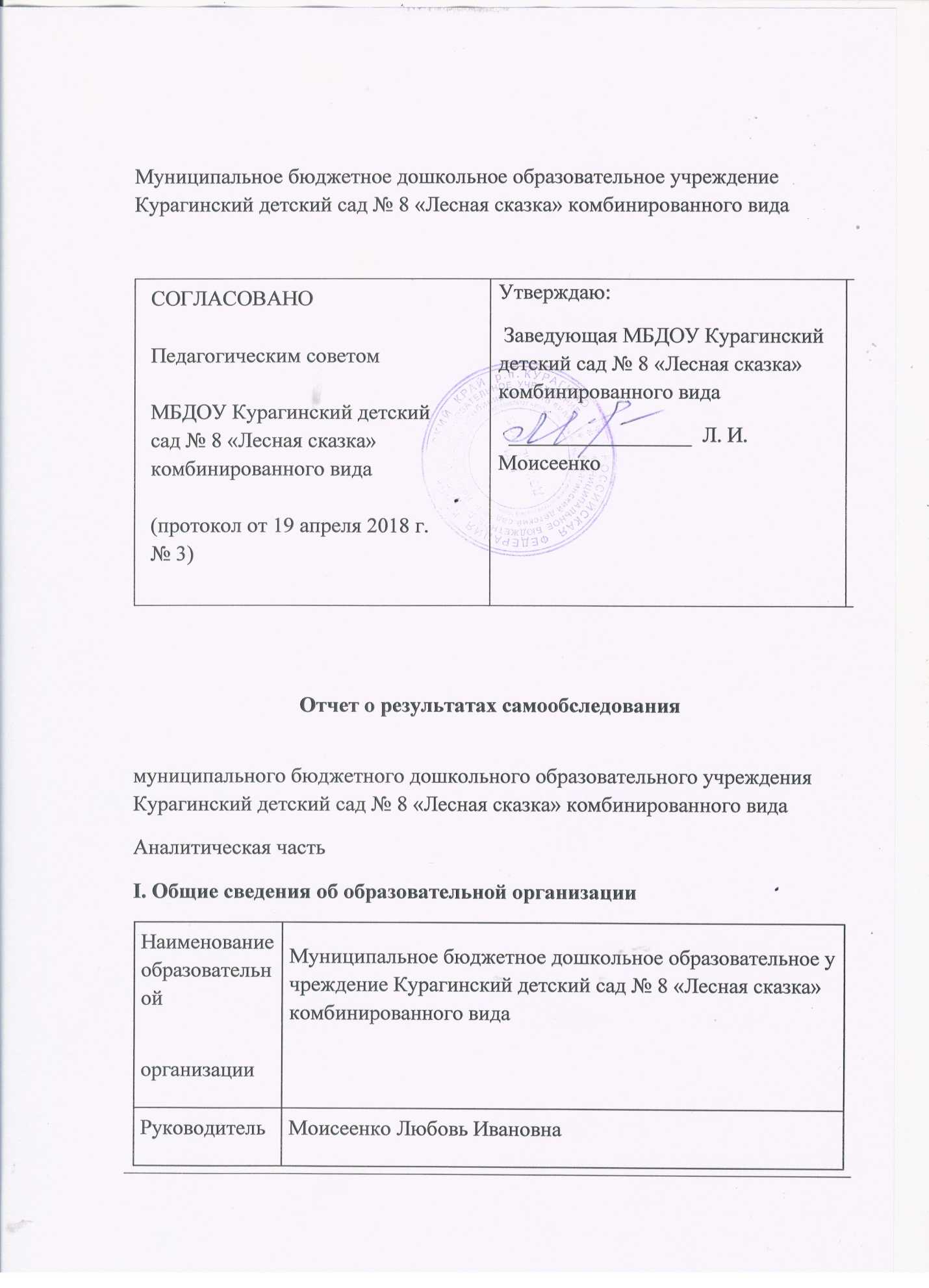 Муниципальное бюджетное дошкольное образовательное учреждение Курагинский детский сад № 8 «Лесная сказка» комбинированного видаОтчет о результатах самообследования
муниципального бюджетного дошкольного образовательного учреждения Курагинский детский сад № 8 «Лесная сказка» комбинированного видаАналитическая частьI. Общие сведения об образовательной организацииМуниципальное бюджетное дошкольное образовательное учреждение Курагинский детский сад № 8 «Лесная сказка» комбинированного вида (далее – МБДОУ) расположено в микрорайоне посёлка,  вдали от производящих предприятий. Здание Детского сада построено по типовому проекту. Проектная наполняемость на 140 мест. Общая площадь здания 1099.5 кв. м.Цель деятельности МБДОУ – осуществление образовательной деятельности по  реализации образовательных программ дошкольного образования.Предметом деятельности МБДОУ является формирование общей культуры, развитие физических, интеллектуальных, нравственных, эстетических и личностных качеств, формирование предпосылок учебной деятельности, сохранение и укрепление здоровья воспитанников.Режим работы МБДОУРабочая неделя – пятидневная, кроме выходных и праздничных дней. Длительность пребывания детей в группах – 11 часов. Режим работы групп – с 7:00 до 18:00.II. Система управления организацииУправление МБДОУ осуществляется в соответствии с действующим 
законодательством и уставом МБДОУ.Управление МБДОУ строится на принципах единоначалия и коллегиальности. 
Коллегиальными органами управления являются: совет педагогов, общее собрание сотрудников. Единоличным исполнительным органом является руководитель – заведующий.Органы управления, действующие в МБДОУСтруктура и система управления соответствуют специфике деятельности МБДОУ.III. Оценка образовательной деятельностиОбразовательная деятельность в МБДОУ организована в соответствии с Федеральным законом от 29.12.2012 № 273-ФЗ «Об образовании в Российской Федерации», ФГОС дошкольного образования, СанПиН 2.4.1.3049-13 «Санитарно-эпидемиологические требования к устройству, содержанию и организации режима работы дошкольных образовательных организаций».Образовательная деятельность ведется на основании утвержденной основной 
образовательной программы дошкольного образования, которая составлена в 
соответствии с ФГОС дошкольного образования, с учетом примерной образовательной программы дошкольного образования, санитарно-эпидемиологическими правилами и нормативами, с учетом недельной нагрузки.Детский сад посещали 158 воспитанников в возрасте от 2 до 7 лет. В Детском саду сформировано 6 групп, из них 4 группы общеразвивающей направленности и 2 группы коррекционной направленности:− 1 младшая группа – 33 ребёнка; 2 младшая группа- 31 детей;−  средняя группа – 29 детей;−  старшая компенсирующая группа – 20 детей;−  подготовительная к школе компенсирующая группа – 19 детей;- старшая- подготовительная группа- 26 ребёнка.Уровень развития детей анализируется по итогам педагогической диагностики. Формы проведения диагностики:− диагностические занятия (по каждому разделу программы);− диагностические срезы;− наблюдения, итоговые занятия.Разработаны диагностические карты освоения основной образовательной программы дошкольного образования МБДОУ в каждой возрастной 
группе. Карты включают анализ уровня развития целевых ориентиров детского развития и качества освоения образовательных областей. Так, результаты качества освоения ООП МБДОУ на конец 2017 года выглядят следующим образом:В конце мая 2017 года педагоги Детского сада проводили обследование воспитанников подготовительной группы на предмет оценки сформированности предпосылок к учебной деятельности в количестве 32 человек. Задания позволили оценить уровень сформированности предпосылок к учебной деятельности:- возможность работать в соответствии с фронтальной инструкцией (удержание алгоритма деятельности), - умение самостоятельно действовать по образцу и осуществлять контроль, обладать определенным уровнем работоспособности, а также вовремя остановиться в выполнении того или иного задания и переключиться на выполнение следующего, -возможностей распределения и переключения внимания, работоспособности, темпа, целенаправленности деятельности и самоконтроля.Результаты педагогического анализа показывают преобладание детей с высоким и средним уровнями развития при прогрессирующей динамике на конец учебного года, что говорит о результативности образовательной деятельности в МБДОУ.Воспитательная работаЧтобы выбрать стратегию воспитательной работы, в 2017 году проводился анализ состава семей воспитанников.Характеристика семей по составуХарактеристика семей по количеству детейВоспитательная работа строится с учетом индивидуальных особенностей детей, с использованием разнообразных форм и методов, в тесной взаимосвязи воспитателей, специалистов и родителей. Детям из неполных семей уделяется большее внимание в первые месяцы после зачисления в МБДОУ.Дополнительное образованиеВ 2017 году в Детском саду работали кружки:«Бумажное кружево», «Самоделкин», «Соловушка», «Оч. Умелые ручки», «Умелые пальчики», «Что за прелесть эти сказки».В МБДОУ функционирует компьютерный класс для детей подготовительной группы «Дошколёнок + компьютер».В дополнительном образовании задействовано 75 %  воспитанников МБДОУ.IV. Оценка функционирования внутренней системы оценки качества образования.Мониторинг качества образовательной деятельности в 2017 году показал хорошую работу педагогического коллектива по всем показателям. Обеспечение доступности качественного образования является одним из приоритетных направлений развития образовательной системы РФ. Качество образования как основной результат учебно – педагогической деятельности отражает реализацию четырёх взаимосвязанных функций единого образовательного процесса: образования, воспитания, развития и укрепления здоровья.Конституционный принцип доступности качественного общего образования независимо от места жительства реализуется через:- повышение охвата детей дошкольного возраста программами дошкольного  образования и тем самым выравнивание стартовых возможностей для получения общего образования; - развитие современных материально – технических, информационных, кадровых ресурсов (имеется современное оборудование, подготовленные кадры); - нормативно – правовое сопровождение, законодательное обеспечение образования (в образовательном учреждении имеется лицензия и полный пакет локальных актов, соответствующих действующему законодательству); - соблюдение прав детей при поступлении в образовательное учреждение организация соответствующего контроля и надзора; - создание условий для дифференцированного обучения детей, учитывающих их учебные возможности, интересы и образовательные потребности (кроме основной образовательной программы разработана и реализуется адаптированная основная образовательная программа для детей  с ТНР; - модернизацию подготовки и переподготовки педагогических кадров, устранение кадрового дефицита.  Контроль в ДОУ осуществляется с целью выявления уровня и системы работы дошкольного учреждения в соответствии с годовым планом в различных формах: оперативный, тематический, фронтальный, предупредительный, сравнительный, итоговый. При  этом использовались такие методы, как наблюдение и анализ, беседы, диагностика, проверка планов воспитательно – образовательной работы и другой документации.Тематический контроль позволил проанализировать деятельность педагогов по решению годовых задач, собрать наиболее полную информацию и своевременно внести корректировку в деятельность педагогического коллектива. По итогам тематического контроля и всестороннего анализа его результатов был принят конкретный план действий по устранению недостатков и своевременной коррекции воспитательно – образовательного процесса.Фронтальный контроль позволил получить всестороннюю информацию о содержании образовательной деятельности в подготовительных группах в целом. Он позволил установить, насколько правильно в группе осуществляются процессы развития и воспитания детей, взаимосвязи различных видов деятельности, насколько у детей сформированы навыки и умения, готовность к школе. Анализ оперативного контроля показал, что данный вид контроля проводится систематически, вопросы контроля включали в себя различные виды деятельности педагогов.Взаимоконтроль проводился с целью координации деятельности педагогов по развитию интереса детей к истории своей Родины. Он позволил педагогам проанализировать свою деятельность, внести необходимые корректировки, дать советы и выделить интересные находки в увиденном. Данный вид контроля способствовал самоанализу и самооценке одного воспитателя в сравнении с опытом работы другого, помог распространению эффективного опыта.Сравнительный контроль проводился с целью сопоставления организации работы по формированию культурно – гигиенических навыков у детей младшего дошкольного возраста.В целом,  система контроля, организованная в ДОУ,  позволила получить объективную информацию о реализации основной образовательной программы учреждения, провести анализ достижений в воспитании, обучении, развитии, оздоровлении и организации жизнедеятельности воспитанников для прогнозирования перспектив развития ДОУ; выявить затруднения педагогов ДОУ в осуществлении образовательной и оздоровительной работы с воспитанниками, своевременно принять меры по устранению выявленных недостатков и совершенствованию работы учреждения. Полученные результаты будут использованы при планировании системы контроля на новый учебный год.Имеется внутренняя система обработки информации по оценки качества образования, сроки проведения соответствуют нормативно – правовым документам. Оценка качества образования в ДОУ организована в виде самооценки (самообследования и самоанализа). Процедура оценки – наблюдение за собственной деятельностью с целью выявления её соответствия нормативным требованиям, прогнозирования её развития; сбор, хранение, обработка и распространение информации о реализации Программы, её соответствие нормативным требованиям. Методы оценки: анализ, наблюдение, визуальная оценка, беседа, анкетирование, сбор, формализация, обработка данных.Оценка качества образования ведётся по трём направлениям:1 группа: соответствие разработанной и реализуемой программы ДОУ требованиям действующих нормативных правовых документов;2 группа: соответствие условий реализации Программы ДОУ требованиям действующих нормативных правовых документов;3 группа: параметры, характеризующие степень удовлетворённости родителей качеством деятельности ДОУ.Вывод: Система внутренней оценки качества образования функционирует в соответствии с требованиями действующего законодательства. Эффективность управления в ДОУ обеспечивает оптимальное сочетание традиционных технологий и современных тенденций (программирование деятельности ДОУ в режиме развития, обеспечение инновационного процесса, комплексное сопровождение развития участников инновационной деятельности).Состояние здоровья и физического развития воспитанников удовлетворительные. 88 % детей успешно освоили образовательную программу дошкольного образования в своей возрастной группе. Воспитанники подготовительных групп показали высокие показатели готовности к школьному обучению. В течение года воспитанники МБДОУ успешно участвовали в конкурсах и мероприятиях различного уровня: -поселковый фестиваль «Таланты и поклонники»;- фестиваль детского творчества «Рождественская звёздочка» - районный конкурс детского художественного творчества «Сибирские самородки»- Фестиваль детского творчества «Браво, детки!»- краевая акция  « Зимняя планета детства» - районном конкурсе информационных уголков «Дети-безопасность-дорога» в номинации «Лучший уголок ПДД для детей дошкольного возраста»В 2017 году в МБДОУ	 проводилась  независимая	оценка качества образования в соответствии с Положением о  проведении НОКО на территории Курагинского района, утвержденное приказом № 224 от 23.09.2016г. управления образования администрации Курагинского района. В соответствии с решением Общественного совета  при управлении образования (№ 4 от 23.09.2016 года), НОКО в 2017 году была проведена в МБДОУ Курагинский  детский сад  № 8 «Лесная сказка» комбинированного вида в период с 18.04.2017 г по 28.04.2017г. В рамках НОКО проводилось анкетирование 89 родителей, получены 
следующие результаты:- 80 % родителей, по данным анкетирования, удовлетворены материально-техническим обеспечением в ОО;-84 % родителей детей возраста  удовлетворены занятием воспитанников ОО в по интересам в свободное время;− доля получателей услуг, положительно оценивающих доброжелательность и вежливость работников организации, – 98 %;− доля получателей услуг, удовлетворенных компетентностью работников 
организации, – 96 %;− доля получателей услуг, удовлетворенных качеством предоставляемых 
образовательных услуг, – 84 %;− доля получателей услуг, которые готовы рекомендовать организацию родственникам и знакомым, – 99 %.Анкетирование родителей показало высокую степень удовлетворенности качеством предоставляемых услуг.V. Оценка кадрового обеспеченияДетский сад укомплектован педагогами на 100 процентов согласно штатному 
расписанию. Всего работают 43 человека. Педагогический коллектив МБДОУ насчитывает 17 специалистов. Соотношение воспитанников, приходящихся на 1 взрослого:− воспитанник/педагоги – 9/1;− воспитанники/все сотрудники – 3.7/1.За 2017 год педагогические работники прошли аттестацию и получили:− первую квалификационную категорию – 3 воспитателя.Курсы повышения квалификации в 2017 году прошли 4 педагога МБДОУ.Детский сад укомплектован кадрами полностью. Педагоги постоянно повышают свой профессиональный уровень, эффективно участвуют в работе методических объединений, знакомятся с опытом работы своих коллег и других дошкольных учреждений, а также занимаются саморазвитием. Все это в комплексе дает хороший результат в организации педагогической деятельности и улучшении качества образования и воспитания дошкольников. В 2017 году учитель- логопед МБДОУ  участвовала в районном конкурсе «В Лучший воспитатель 2017г.», где заняла 3 место. Педагоги МБДОУ принимали участие в - муниципальной краевой акции «Зимняя планета детства»  - Всероссийском конкурсе «Доутесса» - Блиц-олимпиаде: «Патриотическое воспитание дошкольников»,-Всероссийском конкурсе «Методологические и теоретические основы ФГОС ДО» - Олимпиаде для педагогов «Дидактические игры как средство реализации ФГОС ДО» - Международной интернет-олимпиаде «ФГОС Дошкольного образования»,VI. Оценка учебно-методического и библиотечно-информационного обеспечения.В МБДОУ  регулярно обновляется методическая литература, которая является составной частью методической службы. 
методическая литература располагается в методическом кабинете, кабинетах
специалистов, группах детского сада. Методическая  литература представлена по всем образовательным областям основной общеобразовательной программы, детской художественной литературой, периодическими изданиями, а также другими информационными ресурсами на различных электронных носителях. В каждой возрастной группе имеется набор необходимых учебно-методических пособий, рекомендованных для планирования воспитательно-образовательной работы в соответствии с обязательной частью ООП.В 2017 году Детский сад пополнил учебно-методический комплект к примерной общеобразовательной программе дошкольного образования «От рождения до школы» в соответствии с ФГОС. Оборудование и оснащение методического кабинета достаточно для реализации образовательных программ. В методическом кабинете созданы условия для возможности организации совместной деятельности педагогов. Информационное обеспечение Детского сада включает:— компьютер — 3--  ноутбук-9— интернет  – 1— электронная почта — 1— музыкальный центр — 3— телефон– 1—интерактивная доска-1--- проектор – 1---экран—2--- планшеты для работы с детьми 8В МБДОУ учебно-методическое и информационное обеспечение достаточное для организации образовательной деятельности и эффективной реализации образовательных программ.VII. Оценка материально-технической базыЗдание детского сада двухэтажное, отдельно стоящее. Техническое  состояние здания удовлетворительное. Состояние помещений групп удовлетворительное. Территория благоустроена, имеется  ограждение по периметру, наружное освещение территории образовательно учреждения. Территория детского сада озеленена насаждениями по всему периметру. На территории учреждения имеются различные виды деревьев, в летний период – клумбы, цветники, огород. Имеются отдельные прогулочные участки для каждой группы, оборудованные малыми архитектурными формами, спортивная площадка, прогулочные веранды.В ДОУ создана необходимая современная материально – техническая база, соответствующая требованиям СанПиН. В групповых помещениях созданы условия для развития игровой, учебной и экспериментальной деятельности детей с учётом возрастных и индивидуальных особенностей детей, кабинеты специалистов оснащены  коррекционно – развивающим оборудованием, пособиями   для организации психолого – педагогического сопровождения воспитанников и их семей.В детском саду имеются:групповые помещения – 7;кабинет заведующей  - 1;медицинский кабинет – 1;методический кабинет - 1;музыкально – спортивный зал - 1;кабинет педагога – психолога - 1;кабинет учителя – логопеда -1;пищеблок - 1;прачечная - 1;спортивная площадка - 1;групповые прогулочные участки с игровым и спортивным оборудованием –7.В дошкольном учреждении создана материально – техническая база для жизнеобеспечения и развития детей, ведётся систематическая работа по созданию развивающей предметно  пространственной среды в соответствии с ФГОС ДО.Групповые комнаты эстетично оформлены в соответствии с возрастными особенностями, создана уютная обстановка, которая обеспечивает психологически комфортное пребывание детей в детском саду. В ДОУ 7 групповых помещений, в состав каждой из которых входят: приёмная, игровая, спальная комната, буфетная, санузел, в 2 группах спальная комната и игровая совмещены. Все спальни оборудованы кроватями. В группах созданы условия для всех видов детской деятельности  в соответствии  с ФГОС ДО: игровая деятельность, коммуникативная, познавательно – исследовательская, самообслуживание и элементарный бытовой труд, конструирование, изобразительная, музыкальная, двигательная.В музыкальном  зале имеется:  пианино,  синтезатор, магнитофон, музыкальный центр, кассеты, диски, детские музыкальные инструменты, дидактические игры, методическая литература, мультимедийный проектор, экран, ноутбук. Для организации образовательного процесса есть весь необходимый наглядный и дидактический материал, соответствующий принципам дидактики и санитарно – гигиеническим нормам. В музыкальном зале проводятся музыкальные занятия, праздники, развлечения, спектакли.Спортивный зал: для реализации двигательной деятельности и физического развития спортивный зал оснащён в соответствии с СанПиН 2.4.1.3049 – 13. Имеется:  гимнастическая стенка, гимнастические скамейки, маты, дорожки, канаты, дуги, гантели, кегли, доски для ходьбы, ленты, массажёры, мячи массажные, мячи большие и маленькие, палки гимнастические, скакалки, обручи, лыжи детские, мешочки с грузом. Медицинский кабинет: в наличии имеется 3 бактерицидных облучателя, позволяющих обеззараживать воздух в группах в период карантинов, а также в период обострения сезонных заболеваний гриппом и ОРВИ. В медицинском кабинете  своевременно оказывается доврачебная медицинская помощь, медицинские осмотры.Методический кабинет: библиотека, организация методической работы с педагогами, заседания, повышение педагогической компетентности.Кабинеты специалистов:  дидактический и наглядный материал для работы с детьми, родителями, педагогами, мебель, ноутбуки.Материальная база периодически преобразовывается, трансформируется, обновляется для стимулирования физической, творческой, интеллектуальной активности детей. Всё это позволяет педагогам организовать работу по сохранению и укреплению здоровья детей, созданию положительного психологического климата в детских коллективах, а также по всестороннему развитию каждого ребёнка.В Детском саду сформирована материально-техническая база для реализации 
образовательных программ, жизнеобеспечения и развития детей. В Детском саду 
оборудованы помещения:− групповые помещения – 6;− кабинет заведующего – 1;− методический кабинет – 1;− музыкальный, физкультурный зал(совмещённый) – 1;− пищеблок – 1;− прачечная – 1;− медицинский кабинет – 1;− кабинет учителя-логопеда, педагога  психолога– 1;− кабинет заместителя по АХР – 1.При создании предметно-развивающей среды воспитатели учитывают возрастные, индивидуальные особенности детей своей группы. Оборудованы групповые комнаты, включающие игровую, познавательную, обеденную зоны.В 2016 году был проведён косметический ремонт всех помещений МБДОУ, 
коридоров, холлов 1 и 2 этажей,   медкабинета, универсального зала. Материально-техническое состояние Детского сада и территории соответствует действующим санитарно-эпидемиологическим требованиям к устройству, содержанию и организации режима работы в дошкольных организациях, правилам пожарной безопасности, требованиям охраны труда. В 2017 году в МБДОУ Курагинский детский сад № 8 «Лесная сказка» комбинированного вида в рамках краевой программы «Доступная среда» было приобретено оборудование по оснащению образовательного процесса для работы с детьми с ОВЗ  и  детьми -  инвалидами: Вход в помещение ДОУ оборудовано пандусом, тактильными дорожками на пути движения, которые обеспечивают   доступ для инвалидов и лиц с ограниченными возможностями здоровья, в здание и помещения учреждения, заменена входных дверей, установлены поручни на крыльце. Санитарная комната в первой младшей группе оборудована поручнями около унитазов и раковин.Приобретено оборудование для проведения работы с детьми с ОВЗ и детьми инвалидами педагогами МБДОУ:Для коррекционных занятий с детьми с ОВЗ  с инструктором  по физической культуре;Оборудование для для кабинета учителя- логопедаОборудование для сенсорно- моторной реабилитации и коррекции( для кабинета педагога- психолога) YII. Обеспечение безопасности образовательного учреждения.Здание  детского сада оборудовано современной  пожарно – охранной сигнализацией и тревожной кнопкой, что позволяет оперативно вызвать наряд охраны в случае чрезвычайной ситуации. В МБДОУ смонтирована система видеонаблюдения. Обеспечение условий безопасности в  МБДОУ выполняется согласно локальным нормативно – правовым документам. Имеются планы эвакуации. Территория по всему периметру ограждена  забором. Прогулочные площадки в удовлетворительном санитарном состоянии и содержании. Содержание хозяйственной площадки удовлетворительное; мусор из контейнеров вывозится два раза в неделю. В ДОУ имеется:- паспорт безопасности  места массового пребывания людей муниципального бюджетного дошкольного образовательного учреждения Курагинский детский сад №8 «Лесная сказка» комбинированного вида в соответствии с требованиями нормативных документов; - паспорт дорожной безопасности; - инструктаж с сотрудниками по повышению антитеррористической безопасности.С детьми проводятся беседы, занятия по ОБЖ, развлечения по соблюдению правил безопасности на дорогах. Проводится вводный инструктаж с вновь прибывшими сотрудниками, противопожарный инструктаж и инструктаж по мерам электробезопасности. Ежедневно ответственными лицами осуществляется контроль с целью своевременного устранения причин, несущих угрозу жизни и здоровью воспитанников и работников.Проверка Пожнадзора свидетельствует о том, что основные условия для жизнедеятельности детей созданы.Вывод: в ДОУ соблюдаются правила по охране труда и обеспечивается безопасность жизнедеятельности воспитанников и сотрудников. Результаты анализа показателей деятельности организацииДанные приведены по состоянию на 29.12.2017.Анализ показателей указывает на то, что МБДОУ имеет достаточную 
инфраструктуру, которая соответствует требованиям СанПиН 2.4.1.3049-13 
«Санитарно-эпидемиологические требования к устройству, содержанию и организации режима работы дошкольных образовательных организаций» и позволяет реализовывать образовательные программы в полном объеме в соответствии с ФГОС ДО.Детский сад укомплектован достаточным количеством педагогических и иных работников, которые имеют высокую квалификацию и регулярно проходят повышение квалификации, что обеспечивает результативность образовательной деятельности.Из всего изложенного выше можно сделать выводы:Качество и уровень подготовки воспитанников учреждения соответствует требованиям, определённым ФГОС ДО.Уровень организации воспитательно – образовательной деятельности отвечает её целям и задачам.Методическая служба учреждения практически полностью удовлетворяет образовательные запросы педагогов.Материально – технические и кадровые условия осуществления образовательного процесса  вполне достаточны для реализации образовательной программы.Созданы условия для обеспечения включённости родительской общественности в организацию и планирование деятельности детского сада.Соответствие деятельности детского сада требованиям законодательства.Заключение.В отчёте по самообследованию отражены результаты деятельности МБДОУ по основным направлениям. Все показатели образовательной деятельности выполнены на достаточном уровне.Перспективы и планы развития:внедрение ИКТ в ДОУ с целью информационно – методического сопровождения образовательного процесса;формирование компетентной педагогической позиции родителей по отношению к собственному ребёнку с целью реализации единой программы воспитания и развития ребёнка  в ДОУ и семье в условиях модернизации дошкольного образования;функционирование системы внутреннего мониторинга качества образования в Учреждении;развитие умственных способностей и математических представлений у дошкольников посредством дифференцированного подхода и использования современных форм организации работы по формированию элементарных математических представлений.